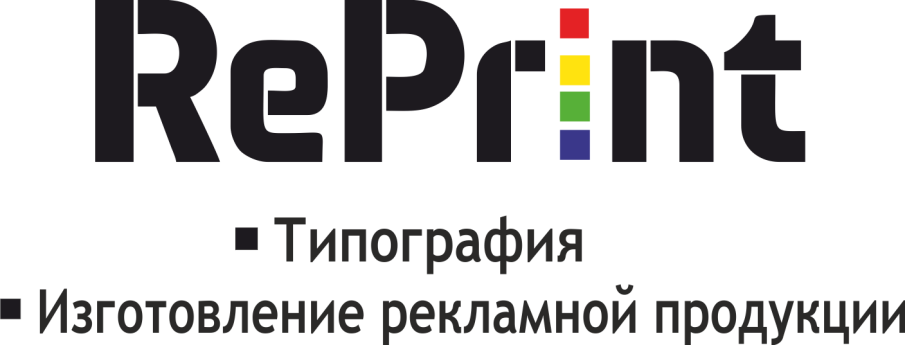 КОММЕРЧЕСКОЕ ПРЕДЛОЖЕНИЕ ЛЕТО 2016         958-08-26 ,330-03-04  www.treprint.ru  Шоссе Революции 31(вход справа) Типография широкого профиля RePrint предлагает своим клиентам широкий спектр услуг в области производства рекламной продукции. Наши специалисты помогут Вам в составлении концепции рекламы, а дизайнеры разработают индивидуальный макет. Целью нашей фирмы является сохранение конкурентных цен , при высоком качестве продукции.Цены (действительны на второй квартал 2016 года): РИЗОГРАФИЯ ОФСЕТНАЯ ПЕЧАТЬ 115-130 граммВИЗИТКИвизитки шт. цифровая печать50100200300400500односторонние1903005157008901020двусторонние28039067091511451350визитки шт. офсетная печать1000200030004000500060001000020000односторонние11901639228528793558391958009930двусторонние143018522820336041804809694011870Дисконтные карты:50шт100шт 300шт 300шт 500 шт1000шт5000 шт10000 штобычная белый платик 30222217131076золото, серебро, перламутр3325252017139,58,2прозрачная картауточнять!с чипом уточнять!нумерацияуточнять!штрих-кодуточнять!магнитная полосауточнять!отверстиеуточнять!ШИРОКОФОРМАТНАЯ ПЕЧАТЬ ЗА 1 м/квбаннер 400табличка без ламинации1600табличка с ламинацией1750стритлайн4500баннерная сетка430самоклейка Oracal360блокаут1200транслюцентная самоклейка (светопропускающая) 730самоклейка one way (перфорированная пленка)650самоклейка напольная1900Бэклит (полупрозрачная пленка для световых коробов)1020бумага мелованная 150 гр340холст искусственный 1100холст натуральный1900Флаговая ткань1200ламинация 200Белая  бум.А3А4А5А6210*298100 шт250 шт550330220165192500 шт7704403302202751000 шт14307154403303852000 шт286014307704955503000 шт4180209011006607155000 шт660033001760880110010000 шт12650660035201760220020000 шт253001265066003520440030000 шт374001870099005170660050000 шт638003190015950880010450Цветная бумагаЦветная бумагаА3А4А5А6210*298100 шт495250 шт935472262500 шт18708924722623151000 шт363017858925255772000 шт72603570178599711023000 шт1089053552730147016805000 шт17600840042002100262510000 шт330001575078754200525020000 шт63800304501522584001050030000 штдогдогдогдогдогБУМАГА 115-130 граммБУМАГА 115-130 грамм500шт1 0002 0003 0004 0005 0006 0008 000Евробуклет, 
А4 + 2 фальца, 4+4за 3 дня3 5004 0005 2006 5008 2008 90010 10012 700Евробуклет, 
А4 + 2 фальца, 4+4А3 (297х420) 4+46 3847 8409 90011 77012 84014 44516 05018 1904+06 0487 2808 19510 23010 78011 77013 05415 622А4 (210х297) 4+44 0004 3205 4056 6088 1408 6909 79011 7704+03 7504 2004 9455 8247 7287 9208 36010 340210х200 4+43 1053 3754 1254 6805 1755 2906 1048 0304+02 9033 2404 0004 5605 0605 5206 0107 920А5 (148х210) 4+43 1053 2403 7704 3754 6805 1755 8247 1684+02 8352 9703 1203 7704 3754 6805 2906 384120х120 (для CD)4+41 9602 8003 3803 9004 5004 6804 9456 1604+01 8202 5202 9703 3803 8754 3754 6805 635210х984+41 5402 1002 3802 6603 1053 4454 0304 7154+01 2601 8202 1002 3802 6333 2503 7704 440А6 (105х148) 4+41 6801 9602 5203 0803 1053 5103 7704 3204+01 5401 8202 2402 3802 6333 2503 6404 2601 фальц+1 день к печати1503004506007509001 1001 3002 фальца +1 день к печати3004506009001 1001 2001 5002 000БУМАГА 115-130 граммБУМАГА 115-130 грамм10 000шт20 00030 00040 00050 00060 00080 000100 000Евробуклет, 
А4 + 2 фальца, 4+4за 3 дня15 20025 50032 50041 00049 00059 00077 50095 700Евробуклет, 
А4 + 2 фальца, 4+4А3 (297х420) 4+420 33036 12055 54572 87088 410105 630143 010178 3954+018 13731 29044 41558 69573 18580 955107 940132 090А4 (210х297) 4+414 44522 26028 87538 32546 72555 12572 45089 5654+011 77019 79524 78031 29037 38044 31058 22372 975210х200 4+410 01017 01322 57529 03334 23040 84552 29066 1504+09 79015 94319 90223 62528 98033 07544 31055 125А5 (148х210) 4+48 36014 44519 26022 78528 66532 02542 52551 4504+07 72813 69619 15322 57526 67029 25035 91047 250120х120 (для CD)4+47 39212 94715 94321 07925 09527 19533 70541 4754+06 16010 89013 05416 53220 11621 89327 72033 495210х984+45 60010 56013 58917 06721 34721 63026 61832 4454+05 29010 12013 80317 33419 26019 47425 09529 610А6 (105х148) 4+44 9458 91011 44914 65917 65520 22325 72530 4504+04 8308 40010 70013 80317 01317 12022 05028 3501 фальц+1 день к печати1 5002 1002 7003 3003 8004 4005 5006 6002 фальца +1 день к печати2 4004 3004 7005 0006 0006 8008 50010 200